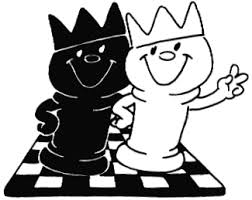 Anmeldung zum Schachkurs VS NibelungenDauer: Wintersemester/2022 Anfänger von 15:00 – 16:00 oder Fortgeschrittene (mind. 2 Schachkurse) von 16:00-17:00Wunschtag für Kurs: Donnerstag…….. Alternativtag:….Ich melde meinen Sohn/Tochter……………………………….. zum Schachkurs an. Kosten für 10 Einheiten ca. € 60,- bis € 70,- inkl. Schachunterlagen je nach Teilnehmerzahl. Voraussichtlicher Beginn: Donnerstag 06. Oktober 2021! Anmeldungen bis 30.09.2022 erbeten. Nähere Informationen unter 0660/46 45 968 oder office@schachgesellschaft-graz.atUnterschrift des/der Erziehungsberechtigten, DatumSchach macht nicht nur Spaß, sondern auch schlau!www.jugendschach.at oder www.schachgesellschaft-graz.atVornameNameAdresseOrtTelefonnummerEmail-AdresseGeb. DatumSchuleVS NibelungenKlasse